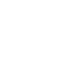 НОВООДЕСЬКА МІСЬКА РАДАМИКОЛАЇВСЬКОЇ ОБЛАСТІР І Ш Е Н Н ЯКеруючись пунктом 34 частини 1 статті 26 Закону України «Про місцеве самоврядування в Україні», пунктом «в» статті 12, підпунктом 5 пункту 27 Перехідних положень Розділу Х Земельного кодексу України, розглянувши клопотання громадянина України Коваля О.Г. про наданні дозволу на розробку проекту землеустрою  щодо відведення земельної ділянки у власність для будівництва і обслуговування жилого будинку, господарських будівель і споруд, враховуючи рекомендації постійної комісії міської ради з питань аграрно-промислового розвитку та екології, міська рада  ВИРІШИЛА:1. Відмовити гр. України Ковалю Олексію Геннадійовичу у наданні дозволу на розробку проекту землеустрою  щодо відведення земельної ділянки площею 0,1 га у власність для будівництва і обслуговування жилого будинку, господарських будівель і споруд із земель комунальної власності (земельні ділянки запасу 02.11) в межах території Новоодеської міської ради Миколаївського району Миколаївської області.Підстава – безоплатна передача земель державної, комунальної власності у приватну власність, надання дозволів на розроблення документації із землеустрою з метою такої безоплатної передачі, розроблення такої документації забороняється.2.Контроль  за  виконанням  цього  рішення  покласти  на постійну  комісію міської ради з питань аграрно-промислового розвитку та екології. Міський  голова                                                    Олександр ПОЛЯКОВВід 29.06.2023 р. № 28м. Нова Одеса         XХVI сесія восьмого скликанняПро відмову гр. Ковалю О.Г. у наданні дозволу на розробку проекту землеустрою щодо відведення земельної ділянки у власність